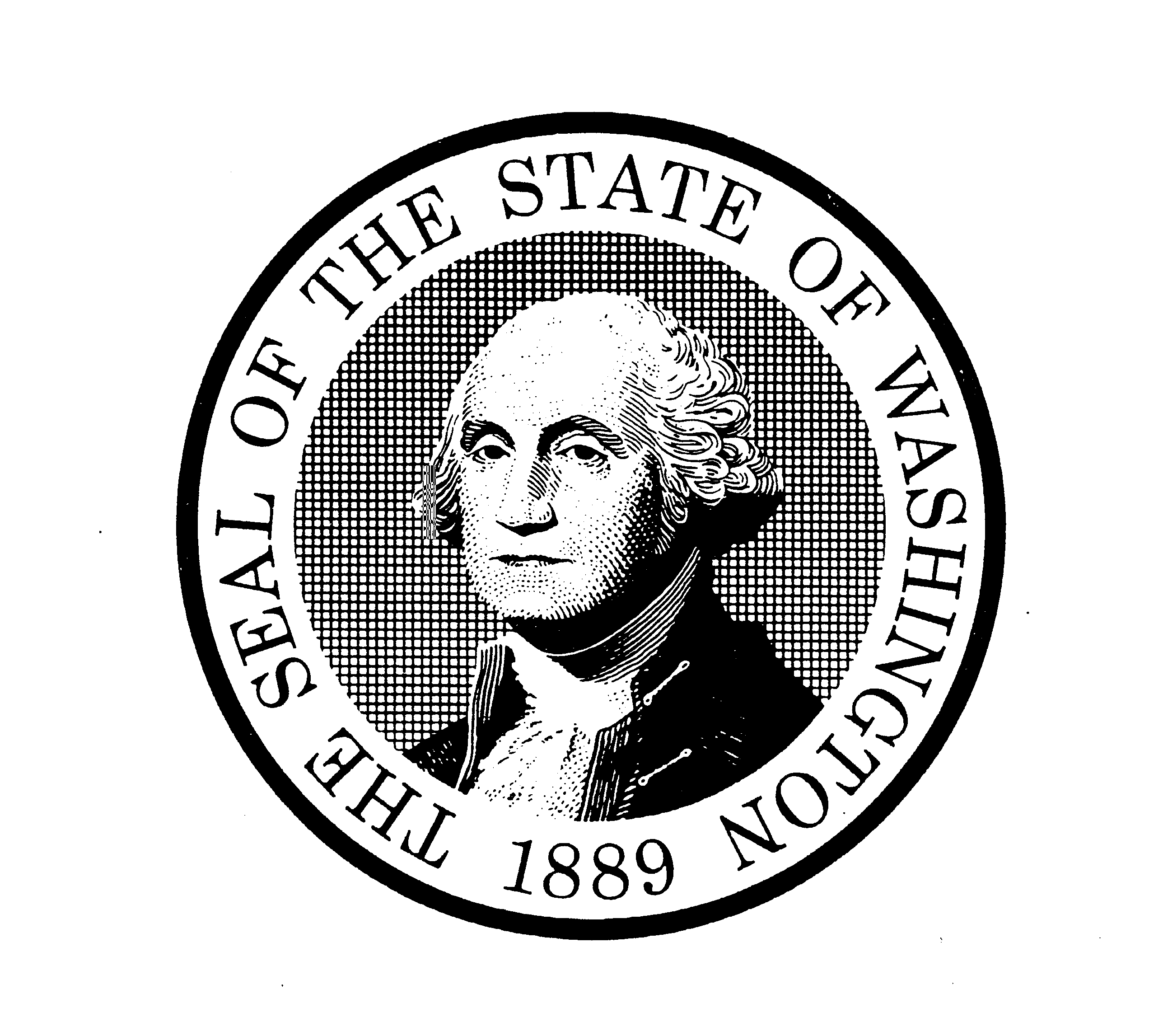 Superior Court of Washington      County of KitsapIT IS HEREBY ORDERED that the parties and their respective counsel shall comply with the following schedule, and that Sanctions, including but not limited to those set forth in the Local Court Rules may be imposed for noncompliance.DATED this  day of , COPIES MAILED:,,	v.,.	NO.	ORDER SETTING CIVIL CASE EVENT SCHEDULE 				(ORSTD/ORSCS/__________/ORACS)SCHEDULING AND CUTOFF DATESSCHEDULING AND CUTOFF DATESSCHEDULING AND CUTOFF DATESDAYS PRIORTO TRIALDATEDESCRIPTIONDisclosure of possible primary witnessesDisclosure of possible additional witnessesDiscovery cutoffSettlement ConferenceLast day to hear Dispositive Pretrial Motions Exchange of Witness and Exhibit Lists Joint Statement of the EvidenceFiling of Trial BriefsTRIAL to begin at 9:00 a.m.HONORABLE 